Teilnehmerliste BDL- Regionaltreffen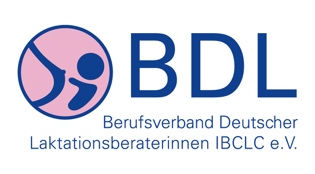 TN- Liste- Original verbleibt bei der Regionaltreffenleiterin		- Rechnungsduplikate werden an die BDL-Kassenführung geschicktEine digitale Kopie der TN-Liste wird an die Regionaltreffenkoordinatorin gesendetPROTOKOLL WURDE AN DIE REGIONALTREFFENKOORDINATORIN EINGEREICHT AM: ________________________________REGIONALTREFFEN:RT/..BDL- Regionaltreffen-Leiterin:Protokollantin:Ort:Datum:Dauer des fachlichen Austausch/Diskussion/Vortag:              (ohne Begrüßung/Organisatorisches)Dauer des fachlichen Austausch/Diskussion/Vortag:              (ohne Begrüßung/Organisatorisches)Dauer des fachlichen Austausch/Diskussion/Vortag:              (ohne Begrüßung/Organisatorisches)Minuten in Kategorie L Minuten in Kategorie RMinuten in Kategorie EBDL- MitgliedTN- BescheinigungerhaltenNameAdresseIBCLC-Examen/ letzte ZertifizierungUnterschrift Ja   nein Ja    nein Ja   nein Ja    nein Ja   nein Ja    nein Ja   nein Ja    nein Ja   nein Ja    nein Ja   nein Ja    nein Ja   nein Ja    nein Ja   nein Ja    nein